令和６年度建設工事競争入札参加資格（特定調達契約に係るものを除く）を登録される皆様へ令和６年２月大阪港湾局令和６年度の受注希望工種（一者一工種）について　大阪港湾局では、条件付一般競争入札への参加に際しては、原則として「受注希望工種（一者一工種）」の届出があることを条件としております。（受注希望工種を指定した入札案件に参加を希望する場合は、受注希望工種をあらかじめ登録しておく必要があります。）令和６年度の「受注希望工種」につきましては以下のとおりとします。■　受注希望工種の申請（新規・工種変更）について　○　令和６年度の受注希望工種の申請（インターネットによる電子申請）は、令和６年２月１６日（金）から可能です。　○　下記をクリックすると申請画面にリンクします。　　　　受注希望工種申請（外部サイト）　○　受注希望工種を指定した工事では、事前に受注希望工種の申請をしないと入札に参加できません。受注希望工種の申請が必要な方下記に該当する方は、受注希望工種の新規申請又は工種変更が必要となります。○　受注希望工種を登録されていない方○　受注希望工種を変更したい方○　令和５年度以前に受注希望工種を登録していたが、何らかの理由で大阪府の建設工事等入札参加資格登録が現在失効している方※令和６・７・８年度 建設工事等入札参加資格登録の更新をしていない場合、受注希望工種の登録が失効しますので、令和６・７・８年度 建設工事等入札参加資格登録の審査申請を行った上で、受注希望工種の申請を行ってください。■　令和５年度以前に受注希望工種を登録されている方令和５年度の受注希望工種の登録情報を令和６年度へ移行しますので、工種変更をしない場合は申請の必要はありません。■　登録条件について　(1)　都市整備部（住宅建築局を除く。）・環境農林水産部・府民文化部（日本万国博覧会記念公園事務所）・大阪港湾局（計画整備部計画課計画調整担当、同部振興課利用促進担当及び泉州港湾・海岸部）・大阪都市計画局共通で、一工種のみ選択することが可能です。(2)　受注希望工種の選択にあたっては、受注希望工種に対応する入札参加資格登録業種が必要となります。（次ページ『受注希望工種の工種一覧』参照）■　工種変更について　 都市整備部（住宅建築局を除く。）・環境農林水産部・府民文化部（日本万国博覧会記念公園事務所）・大阪港湾局（計画整備部計画課計画調整担当、同部振興課利用促進担当及び泉州港湾・海岸部）・大阪都市計画局のいずれかにおいて発注する、令和６年度の建設工事（早期発注を含む。）に入札参加するまでは、一回に限り変更が可能です。（入札参加申請した後も入札書を提出するまでの間は受注希望工種を変更することは可能ですが、その場合は、必ず電子入札システムによりその案件の「辞退届」を提出する必要があります。）■　受注希望工種の工種一覧　令和６年度の受注希望工種は次のとおりです。（令和５年度からの工種区分の変更はありません）※受注希望工種「橋梁補修・補強」の申請方法・取扱いについては手続きが異なりますので、別途お知らせしています。（毎年１月頃）※令和６年度受付は令和６年２月２１日（水）までです。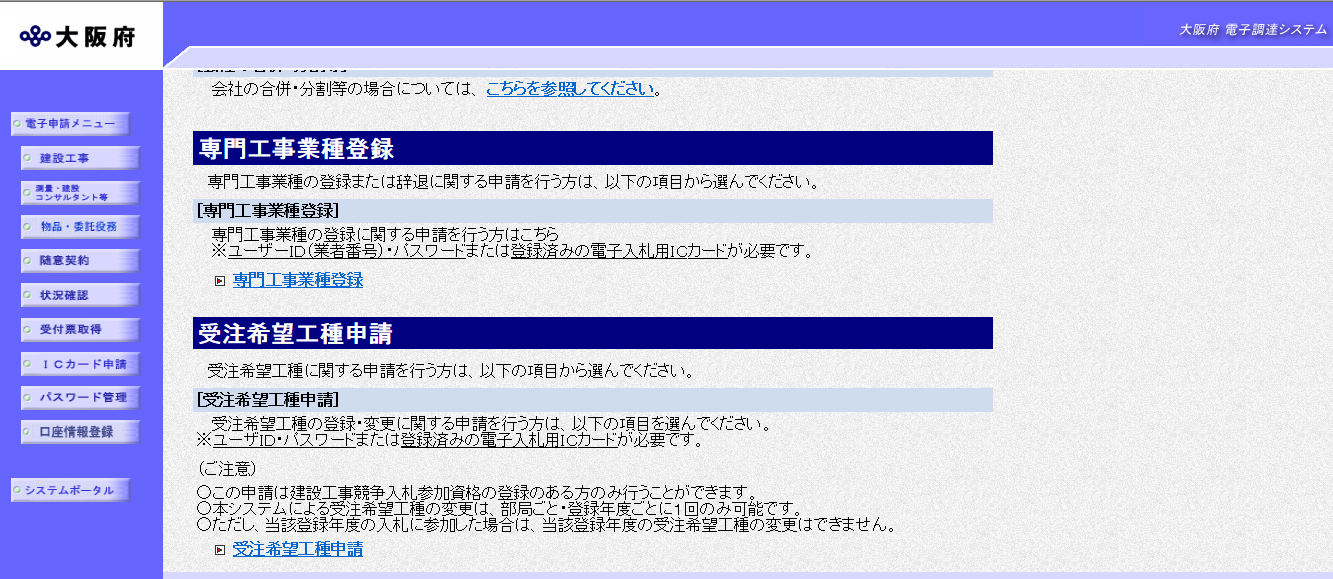 【申請のイメージ図】注意：令和５年度までに申請された業者の方で、工種変更等がない場合は手続きの必要はありません。ただし、令和６年度の建設工事競争入札参加資格及び受注希望工種の申請に必要な登録業種を保有している事が条件となりますので注意してください。希望工種名工事内容入札参加資格登録業種土木土木一式工事土木一式工事土木ＰＣ橋梁上部工事プレストレストコンクリート構造物工事土木法面工事法面処理工事舗装舗装工事舗装工事造園造園工事造園工事塗装塗装工事塗装工事交通安全（構造物）交通安全施設工事（構造物・標識・防音壁）とび・土工・コンクリート工事交通安全（区画線）交通安全施設工事（区画線）塗装工事フェンスフェンス工事とび・土工・コンクリート工事鋼構造物鋼橋上部工事鋼橋上部工事鋼構造物鋼構造物工事鋼構造物工事電気道路・公園等屋外照明及び先行埋設配管工事電気工事橋梁補修・補強　　　　　　（※）橋梁補修工事、橋梁補強工事鋼構造物工事、プレストレストコンクリート構造物工事